ВТОРОЙ ЭКИПАЖ 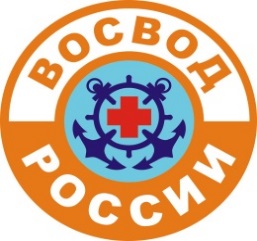 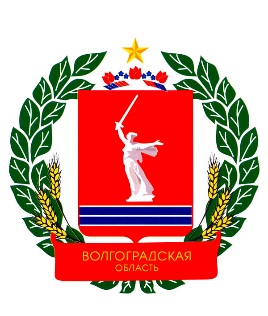 ЮНЫХ МАТРОСОВ-СПАСАТЕЛЕЙ ВОСВОДМОУ СШ №16ВОЛГОГРАДСКАЯ ОБЛАСТНАЯ ОРГАНИЗАЦИЯОБЩЕРОССИЙСКОЙ ОБЩЕСТВЕННОЙ ОРГАНИЗАЦИИ«ВСЕРОССИЙСКОЕ ОБЩЕСТВО СПАСАНИЯ НА ВОДАХ»(ВОО ООО ВОСВОД)400094, г. Волгоград, ул. Дзержинского д. 4, тел:8(8442)98-38-.т. 8-917-338-38-98e-mail: vosvod34@yandex.ruИнтернет-сайт: vosvod34.ru, мы в соц. сетях: vk.com/vosvod34ПРИКАЗ №15г. Волгоград                               «07» февраля 2018 г.		О принятии в ряды ВТОРОГО ЭКИПАЖА ЮМС ВОСВОД ученицу, вновь вышедшую на учёбу после продолжительного больничного в составе 6 «А» класса МОУ СШ №16 Краснооктябрьского района Волгограда, Веденееву Алёну Николаевну.       ПРИКАЗЫВАЮ:1. Принять в ряды ВТОРОГО ЭКИПАЖА юных матросов-спасателей ВОСВОД ученицу, вновь вышедшую на учёбу после продолжительного больничного в составе 6 «А» класса МОУ СШ №16 Краснооктябрьского района Волгограда, Веденееву Алёну Николаевну. 2. Определить Веденееву А.Н. в состав II отделения ВТОРОГО ЭКИПАЖА ЮМС ВОСВОД. 3. Основанием для зачисления считать заявления о принятии в ЭКИПАЖ от ученицы и её родителей.4. Выдать Веденеевой А.Н. удостоверение юного матроса-спасателя под номером 48.  5. Контроль за исполнением оставляю за собой.   Председатель ВОО ВОСВОД                  _______________         Протопопов Э.А.	    м.п.        